ПРЕСС-РЕЛИЗК брифингу на тему «Презентация Спортивного информационного портала Республики Татарстан sport.tatarstan.ru»На коллегии Министерства по делам молодежи и спорту Республики Татарстан 2016 года было принято решение о необходимости создания информационного спортивного портала, который должен, с одной стороны, привлечь население к занятиям спортом и повысить доступность спортивных объектов, с другой  сформировать базу спортивных объектов республики, которых на текущий момент в Татарстане насчитывается более 10 тысяч, и поддерживать её в актуальном состоянии. Для этих целей создан Спортивный портал Республики Татарстан.Спортивный портал Республики Татарстан - это флагманский проект министерства, который является уникальным в своем роде. Портал объединяет все государственные и муниципальные спортивные ДЮСШ и спортивные объекты в одном удобном интерфейсе.Сайт расположен по адресу sport.tatarstan.ru, к его наполнения только приступили сотрудники организаций и муниципальных образований. Пилотными стали Казань, Набережные Челны, Альметьевск, Сабинский район, а также Поволжская академия физической культуры, спорта и туризма, которые активно приняли участие в работе по внедрению проекта. Сегодня к системе портала подключены все муниципальные образования, а также республиканские учреждения физической культуры и спорта.Стартовая страница портала предлагает пользователю подобрать спортивный объект на свое усмотрение и исходя из своих потребностей: детско-юношеские спортивные школы (красный блок);спортивные объекты для любителей спорта или тех, кто только начинает интересоваться спортом (синий блок);объекты, доступные для людей с ограниченными возможностями (зеленый блок). На сайте реализован поиск с «фильтрами», что позволяет указать название вида спорта или объекта, указать дополнительные параметры и перейти на страницу поиска объектов. Результат поиска отображается на карте и списком. При выборе спортивного объекта будет отображаться краткая информация – название, адрес, контакты. У каждого объекта будет своя карточка, которая будет содержать информацию о спортивных секциях и расписании занятий, фотографии, а также контактные данные: телефон, электронная почта, режим работы. В том случае, если пользователя заинтересует определенная школа, то со страницы школы на спортивной портале можно сразу перейти к подаче заявления на прием в данную школу на сайте Электронного образования Республики Татарстан edu.tatar.ru.На текущий момент в портал внесено более 270 спортивных объектов. Это крытые ледовые дворцы, плавательные бассейны, спортивные залы, спортивные школы. В перспективе будут охвачены объекты по месту жительства - универсальные спортивные площадки и ледовые коробки. Еще один раздел сайта – «Новости». Он дает возможность пользователям не только ознакомиться с событиями спортивной жизни своего района и города, но и узнать об общереспубликанских соревнованиях. Блок «Афиша» расскажет пользователям о предстоящих спортивных мероприятиях и позволит оставаться в курсе всех значимых спортивных событий района, города, республики, которые будут проходить в ближайшие дни.Раздел «Обратная связь» позволит пользователям обращаться к администратором сайта со своими предложениями, вопросами и замечаниями, касающимися работы спортивного портала и спортивных организаций. Также, ответы на вопросы можно найти на предусмотренном на портале блоке «Вопрос-ответ», в котором вопросы пользователей будут анализироваться и предлагать выбрать интересующий пункт из списка часто задаваемых вопросов, который будет регулярно пополняться полезной информацией.В перспективе планируется расширение функционала портала и внедрение таких составляющих, как:Контроль учета и аналитика посещений объектов спорта;Личный кабинет;Программа поощрения активных жителей;База тренеров;Рейтинг спортивных объектов;Продажа абонементов и услуг.МИНИСТЕРСТВО ПО ДЕЛАМ МОЛОДЕЖИ И СПОРТУ РЕСПУБЛИКИ ТАТАРСТАН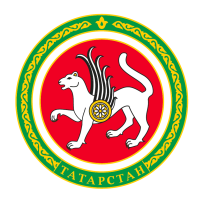 МИНИСТЕРСТВО ПО ДЕЛАМ МОЛОДЕЖИ И СПОРТУ РЕСПУБЛИКИ ТАТАРСТАНТАТАРСТАН РЕСПУБЛИКАСЫ ЯШЬЛӘР ЭШЛӘРЕ ҺӘМСПОРТ МИНИСТРЛЫГЫТАТАРСТАН РЕСПУБЛИКАСЫ ЯШЬЛӘР ЭШЛӘРЕ ҺӘМСПОРТ МИНИСТРЛЫГЫул.Петербургская, д.12, г. Казань, 420107ул.Петербургская, д.12, г. Казань, 420107Петербургская урамы, 12 нчейорт, Казаншәһәре, 420107Петербургская урамы, 12 нчейорт, Казаншәһәре, 420107Тел.: (843) 222-81-01, факс: (843) 222-81-79.E-mail: mdmst@tatar.ru, http://mdms.tatarstan.ruТел.: (843) 222-81-01, факс: (843) 222-81-79.E-mail: mdmst@tatar.ru, http://mdms.tatarstan.ruТел.: (843) 222-81-01, факс: (843) 222-81-79.E-mail: mdmst@tatar.ru, http://mdms.tatarstan.ruТел.: (843) 222-81-01, факс: (843) 222-81-79.E-mail: mdmst@tatar.ru, http://mdms.tatarstan.ruТел.: (843) 222-81-01, факс: (843) 222-81-79.E-mail: mdmst@tatar.ru, http://mdms.tatarstan.ru